RESOLUCIÓN 1387(adoptada en la décima Sesión Plenaria)PRESUPUESTO BIENAL DE LAUNIÓN INTERNACIONAL DE TELECOMUNICACIONES PARA 2018-2019El Consejo,considerandolas disposiciones del Convenio de la Unión Internacional de Telecomunicaciones,teniendo presentea)	lo dispuesto en la Decisión 5 (Rev. Busán, 2014) de la Conferencia de Plenipotenciarios sobre los ingresos y gastos de la Unión para el periodo 2016-2019, en la que se estipula que el importe de la unidad contributiva no deberá rebasar 318 000 CHF en 2018-2019;b)	las disposiciones del Artículo 11 del Reglamento Financiero y las Reglas Financieras de la Unión, relativo a transferencias de consignaciones presupuestarias,resuelve aprobarel presupuesto bienal de la Unión para 2018-2019, que asciende a 159 877 000 CHF para el ejercicio presupuestario 2018 y a 164 740 000 CHF para el ejercicio presupuestario 2019 o 324 617 000 CHF en total para el bienio 2018-2019, desglosado como sigue:resuelve además1	fijar el importe de la unidad contributiva anual para 2018 y 2019 en 318 000 CHF, basándose en la clase de contribución elegida por los Estados Miembros con arreglo al número 160 de la Constitución y al número 468 del Convenio de la Unión Internacional de Telecomunicaciones, o sea en un total de 334 1/4 unidades;2	establecer en 63 600 CHF el valor anual de la unidad contributiva para 2018 y 2019, destinada a sufragar los gastos de las reuniones del Sector de Radiocomunicaciones (UIT-R), el Sector de Normalización de las Telecomunicaciones (UIT-T) y el Sector de Desarrollo de las Telecomunicaciones (UIT-D), importe abonable por los Miembros de Sector de conformidad con el número 480 del Convenio de la Unión Internacional de Telecomunicaciones;3	fijar la contribución financiera de los Asociados en las cantidades siguientes:10 600 CHF	para los Asociados que participen en las actividades del UIT-T y el UIT-R;3 975 CHF	para los Asociados que participen en las actividades del UIT-D;1 987,50 CHF	para los Asociados de países en desarrollo que participen en las actividades del UIT-D;4	fijar el canon anual para sectores académicos, universidades y sus instituciones de investigación asociadas en las cantidades siguientes:3 975 CHF	para organizaciones de países desarrollados que participan en los trabajos de los tres Sectores;1 987,50 CHF	para organizaciones de países en desarrollo que participan en los trabajos de los tres Sectores;5	autorizar al Secretario General a ajustar las consignaciones de las partidas de gastos a) y b) siguientes, de conformidad con las modificaciones resultantes de la utilización de la Cuenta de Provisión, y siempre que ésta se mantenga al nivel prescrito en la Decisión 5 (Rev. Busán, 2014): a)	modificación de las escalas de sueldos, las contribuciones para pensiones y subsidios, incluidos los ajustes por lugar de destino, aplicables en Ginebra, establecidos por el Régimen común de las Naciones Unidas;b)	las fluctuaciones del tipo de cambio entre el franco suizo y el dólar de EE.UU. en la medida en que dicho tipo afecte a los costes del personal al que se aplican las escalas de las Naciones Unidas;6	conceder al Secretario General, para el bienio 2018-2019, con respecto a la Regla 6.1 del Reglamento Financiero y las Reglas Financieras, la flexibilidad necesaria para compensar los excedentes de gastos en las categorías 1 y 2 (gastos de personal) con ahorros efectuados en las categorías 3 a 9 (gastos distintos de los de personal) y efectuar las transferencias necesarias, en su caso;7	autorizar que, en caso necesario, se equilibren las cuentas de 2018-2019 con excedentes de ingresos;8	encargar al Secretario General que el 1 de enero de 2018 transfiera 1 000 000 CHF de la Cuenta de Provisión al fondo ASHI para cubrir el pasivo a largo plazo no financiado.Anexos: Cuadros 1-12Consejo 2017
Ginebra, 15-25 de mayo de 2017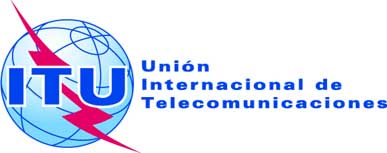 Documento C17/132-S26 de mayo de 2017Original: inglésEn miles CHFEn miles CHFEn miles CHF201820192018-2019a) Secretaría General90 54990 935181 484b) Sector de Radiocomunicaciones27 98831 59859 586c) Sector de Normalización de las Telecomunicaciones13 50513 63127 136d) Sector de Desarrollo de las Telecomunicaciones27 83528 57656 411Gastos totales159 877164 740324 617Cuadro 1Presupuesto 2018-2019 – Gastos previstos por SectorPresupuesto 2018-2019 – Gastos previstos por SectorPresupuesto 2018-2019 – Gastos previstos por SectorPresupuesto 2018-2019 – Gastos previstos por SectorPresupuesto 2018-2019 – Gastos previstos por SectorPresupuesto 2018-2019 – Gastos previstos por SectorPresupuesto 2018-2019 – Gastos previstos por SectorPresupuesto 2018-2019 – Gastos previstos por SectorPresupuesto 2018-2019 – Gastos previstos por SectorPresupuesto 2018-2019 – Gastos previstos por SectorPresupuesto 2018-2019 – Gastos previstos por SectorEn miles CHFEn miles CHFEn miles CHFEn miles CHFEn miles CHFEn miles CHFEn miles CHFEn miles CHFEn miles CHFEn miles CHFRealPresupuestoPresupuestoRealRealEstimaciónEstimaciónEstimaciónEstimaciónEstimación2014-20152016-2017**2016-2017**2016*2016*20182018201920192018-2019Gastos de explotación1 – Secretaría General170 251177 422177 42281 37781 37788 47988 47989 36589 365177 8442 – Sector de Radiocomunicaciones55 90057 50157 50126 52226 52227 98827 98831 59831 59859 5863 – Sector de Normalización de las Telecomunicaciones24 81125 83225 83213 29513 29513 50513 50513 63113 63127 1364 – Sector de Desarrollo de las Telecomunicaciones57 37956 94156 94127 22927 22927 83527 83528 57628 57656 4115 – Otros828000000000TOTAL309 169317 696317 696148 423148 423157 807157 807163 170163 170320 977Gastos de capital1 – Secretaría General***3 2873 5883 5881 7801 7802 0702 0701 5701 5703 6402 – Sector de Radiocomunicaciones860000000003 – Sector de Normalización de las Telecomunicaciones00000000004 – Sector de Desarrollo de las Telecomunicaciones3819191919000005 – Otros0000000000TOTAL3 4113 6073 6071 7991 7992 0702 0701 5701 5703 640Gastos totales1 – Secretaría General173 538181 010181 01083 15783 15790 54990 54990 93590 935181 4842 – Sector de Radiocomunicaciones55 98657 50157 50126 52926 52927 98827 98831 59831 59859 5863 – Sector de Normalización de las Telecomunicaciones24 81125 83225 83213 29513 29513 50513 50513 63113 63127 1364 – Sector de Desarrollo de las Telecomunicaciones57 41756 96056 96027 24827 24827 83527 83528 57628 57656 4115 – Otros828000000000TOTAL312 580321 303321 303150 229150 229159 877159 877164 740164 740324 617*	Al 17 de febrero de 2017**	El presupuesto presentado difiere del presupuesto original aprobado debido a transferencias efectuadas con arreglo al Artículo 11 del Reglamento Financiero y Reglas Financieras***	0,5 millones CHF previstos para un gasto de capital único en arquitectura de migración del canal web (WCEM) y SIEM en el año 2018*	Al 17 de febrero de 2017**	El presupuesto presentado difiere del presupuesto original aprobado debido a transferencias efectuadas con arreglo al Artículo 11 del Reglamento Financiero y Reglas Financieras***	0,5 millones CHF previstos para un gasto de capital único en arquitectura de migración del canal web (WCEM) y SIEM en el año 2018*	Al 17 de febrero de 2017**	El presupuesto presentado difiere del presupuesto original aprobado debido a transferencias efectuadas con arreglo al Artículo 11 del Reglamento Financiero y Reglas Financieras***	0,5 millones CHF previstos para un gasto de capital único en arquitectura de migración del canal web (WCEM) y SIEM en el año 2018*	Al 17 de febrero de 2017**	El presupuesto presentado difiere del presupuesto original aprobado debido a transferencias efectuadas con arreglo al Artículo 11 del Reglamento Financiero y Reglas Financieras***	0,5 millones CHF previstos para un gasto de capital único en arquitectura de migración del canal web (WCEM) y SIEM en el año 2018*	Al 17 de febrero de 2017**	El presupuesto presentado difiere del presupuesto original aprobado debido a transferencias efectuadas con arreglo al Artículo 11 del Reglamento Financiero y Reglas Financieras***	0,5 millones CHF previstos para un gasto de capital único en arquitectura de migración del canal web (WCEM) y SIEM en el año 2018*	Al 17 de febrero de 2017**	El presupuesto presentado difiere del presupuesto original aprobado debido a transferencias efectuadas con arreglo al Artículo 11 del Reglamento Financiero y Reglas Financieras***	0,5 millones CHF previstos para un gasto de capital único en arquitectura de migración del canal web (WCEM) y SIEM en el año 2018*	Al 17 de febrero de 2017**	El presupuesto presentado difiere del presupuesto original aprobado debido a transferencias efectuadas con arreglo al Artículo 11 del Reglamento Financiero y Reglas Financieras***	0,5 millones CHF previstos para un gasto de capital único en arquitectura de migración del canal web (WCEM) y SIEM en el año 2018*	Al 17 de febrero de 2017**	El presupuesto presentado difiere del presupuesto original aprobado debido a transferencias efectuadas con arreglo al Artículo 11 del Reglamento Financiero y Reglas Financieras***	0,5 millones CHF previstos para un gasto de capital único en arquitectura de migración del canal web (WCEM) y SIEM en el año 2018*	Al 17 de febrero de 2017**	El presupuesto presentado difiere del presupuesto original aprobado debido a transferencias efectuadas con arreglo al Artículo 11 del Reglamento Financiero y Reglas Financieras***	0,5 millones CHF previstos para un gasto de capital único en arquitectura de migración del canal web (WCEM) y SIEM en el año 2018*	Al 17 de febrero de 2017**	El presupuesto presentado difiere del presupuesto original aprobado debido a transferencias efectuadas con arreglo al Artículo 11 del Reglamento Financiero y Reglas Financieras***	0,5 millones CHF previstos para un gasto de capital único en arquitectura de migración del canal web (WCEM) y SIEM en el año 2018*	Al 17 de febrero de 2017**	El presupuesto presentado difiere del presupuesto original aprobado debido a transferencias efectuadas con arreglo al Artículo 11 del Reglamento Financiero y Reglas Financieras***	0,5 millones CHF previstos para un gasto de capital único en arquitectura de migración del canal web (WCEM) y SIEM en el año 2018Cuadro 2Cuadro 2Presupuesto 2018-2019 – Ingresos por procedenciaPresupuesto 2018-2019 – Ingresos por procedenciaPresupuesto 2018-2019 – Ingresos por procedenciaPresupuesto 2018-2019 – Ingresos por procedenciaPresupuesto 2018-2019 – Ingresos por procedenciaPresupuesto 2018-2019 – Ingresos por procedenciaPresupuesto 2018-2019 – Ingresos por procedenciaPresupuesto 2018-2019 – Ingresos por procedenciaPresupuesto 2018-2019 – Ingresos por procedenciaPresupuesto 2018-2019 – Ingresos por procedenciaPresupuesto 2018-2019 – Ingresos por procedenciaPresupuesto 2018-2019 – Ingresos por procedenciaPresupuesto 2018-2019 – Ingresos por procedenciaPresupuesto 2018-2019 – Ingresos por procedenciaEn miles CHFEn miles CHFEn miles CHFEn miles CHFEn miles CHFEn miles CHFEn miles CHFEn miles CHFEn miles CHFEn miles CHFEn miles CHFEn miles CHFRealRealPresupuestoPresupuestoRealRealEstimaciónEstimaciónEstimaciónEstimaciónEstimaciónEstimación2014-20152014-20152016-20172016-20172016*2016*20182018201920192018-20192018-2019A	Contribuciones previstas A	Contribuciones previstas 	A.1	Contribuciones de los Estados Miembros	A.1	Contribuciones de los Estados Miembros219 500219 500212 742212 742106 292106 292106 292106 292106 292106 292212 584212 584	A.2	Contribuciones de los Miembros de Sector	A.2	Contribuciones de los Miembros de Sector		–	Sector de Radiocomunicaciones		–	Sector de Radiocomunicaciones12 89212 89213 16013 1606 5716 5716 5806 5806 5806 58013 16013 160		–	Sector de Normalización de las Telecomunicaciones		–	Sector de Normalización de las Telecomunicaciones13 75813 75815 24015 2406 5256 5257 6207 6207 6207 62015 24015 240		–	Sector de Desarrollo de las Telecomunicaciones		–	Sector de Desarrollo de las Telecomunicaciones3 2943 2943 3503 3501 6141 6141 6751 6751 6751 6753 3503 350		Total Miembros de Sector		Total Miembros de Sector29 94429 94431 75031 75014 71014 71015 87515 87515 87515 87531 75031 750	A.3	Asociados	A.3	Asociados		–	Sector de Radiocomunicaciones		–	Sector de Radiocomunicaciones376376570570206206285285285285570570		–	Sector de Normalización de las Telecomunicaciones		–	Sector de Normalización de las Telecomunicaciones2 7682 7683 2703 2701 3541 3541 6351 6351 6351 6353 2703 270		–	Sector de Desarrollo de las Telecomunicaciones		–	Sector de Desarrollo de las Telecomunicaciones505070702727353535357070		Total Asociados		Total Asociados3 1943 1943 9103 9101 5871 5871 9551 9551 9551 9553 9103 910	A.4	Instituciones Académicas	A.4	Instituciones Académicas447447400400299299279279279279558558	A.5	Contribuciones conferencias 	A.5	Contribuciones conferencias 1491490033000000	Total contribuciones previstas	Total contribuciones previstas253 234253 234248 802248 802122 891122 891124 401124 401124 401124 401248 802248 802B	Contribuciones previstas a conferencias regionales – CRRB	Contribuciones previstas a conferencias regionales – CRR000000000000C	Recuperación de costesC	Recuperación de costes	C.1	Ingresos en concepto de gastos de apoyo a proyectos	C.1	Ingresos en concepto de gastos de apoyo a proyectos1 2021 2022 7502 7505385381 3751 3751 3751 3752 7502 750	C.2	Venta de publicaciones	C.2	Venta de publicaciones36 56836 56837 00037 00018 99518 99519 00019 00019 00019 00038 00038 000	C.3	Productos y servicios sujetos a recuperación de costes	C.3	Productos y servicios sujetos a recuperación de costes		–	UIFN		–	UIFN2972975005001181185005005005001 0001 000		–	TELECOM		–	TELECOM3 0003 0003 0003 0001 5001 5001 5001 5001 5001 5003 0003 000		–	Notificaciones de redes de satélites		–	Notificaciones de redes de satélites21 97921 97926 00026 00013 23113 23114 00014 00014 00014 00028 00028 000		–	Otros ingresos en concepto de recuperación de costes		–	Otros ingresos en concepto de recuperación de costes177177001381380 0  0 000		Total productos y servicios sujetos a recuperación de costes		Total productos y servicios sujetos a recuperación de costes25 45325 45329 50029 50014 98714 98716 00016 00016 00016 00032 00032 000	Total recuperación de costes	Total recuperación de costes63 22363 22369 25069 25034 52034 52036 37536 37536 37536 37572 75072 750D	Intereses devengadosD	Intereses devengados2372376006005454300300300300600600E	Otros ingresosE	Otros ingresos785785200200225225100100100100200200F	Detracción de la Cuenta de ProvisiónF	Detracción de la Cuenta de Provisión–1 197–1 1972 4512 45100–2 245–2 2451 0951 095–1 150–1 150G	Ahorros generados por la ejecución del presupuestoG	Ahorros generados por la ejecución del presupuesto0000009469462 4692 4693 4153 415TOTALTOTAL316 282316 282321 303321 303157 690157 690159 877159 877164 740164 740324 617324 617*	Al 17 de febrero de 2017*	Al 17 de febrero de 2017Cuadro 3Cuadro 3Cuadro 3Presupuesto 2018-2019 – Secretaría GeneralPresupuesto 2018-2019 – Secretaría GeneralPresupuesto 2018-2019 – Secretaría GeneralPresupuesto 2018-2019 – Secretaría GeneralPresupuesto 2018-2019 – Secretaría GeneralPresupuesto 2018-2019 – Secretaría GeneralPresupuesto 2018-2019 – Secretaría GeneralPresupuesto 2018-2019 – Secretaría GeneralPresupuesto 2018-2019 – Secretaría GeneralPresupuesto 2018-2019 – Secretaría GeneralPresupuesto 2018-2019 – Secretaría GeneralPresupuesto 2018-2019 – Secretaría GeneralPresupuesto 2018-2019 – Secretaría GeneralPresupuesto 2018-2019 – Secretaría GeneralEn miles CHFEn miles CHFEn miles CHFEn miles CHFEn miles CHFGastos de explotación por secciónGastos de explotación por secciónGastos de explotación por secciónRealRealPresupuestoPresupuestoRealRealEstimaciónEstimaciónEstimaciónEstimaciónEstimación2014-20152014-20152016-2017**2016-2017**2016*2016*20182018201920192018-2019Sección 1.1Conferencia de PlenipotenciariosConferencia de Plenipotenciarios1 0871 08700001 4801 480001 480Sección 1.2Foro Mundial de Política de las TelecomunicacionesForo Mundial de Política de las Telecomunicaciones002472470000218218218Sección 1.3Cumbre Mundial sobre la Sociedad de la InformaciónCumbre Mundial sobre la Sociedad de la Información9191100100505050505050100Sección 2.1Consejo***Consejo***1 0241 0241 5311 5314274277187186896891 407Sección 7Actividades y programasActividades y programas14 82914 82918 29118 2918 1618 1619 4179 4179 4179 41718 834Sección 9Oficina del Secretario General y DepartamentosOficina del Secretario General y Departamentos153 220153 220157 253157 25372 73972 73976 81476 81478 99178 991155 805–	Oficina del Secretario General y del Vicesecretario General–	Oficina del Secretario General y del Vicesecretario General5 1015 1015 8075 8072 4802 4803 0873 0873 0933 0936 180–	Unidad de Asuntos Jurídicos–	Unidad de Asuntos Jurídicos2 1822 1822 3402 3401 1081 1081 1501 1501 1671 1672 317–	Auditor Interno–	Auditor Interno9509501 3811 3817127126746746776771 351–	Departamento de Planificación Estratégica y Relaciones con los Miembros–	Departamento de Planificación Estratégica y Relaciones con los Miembros19 29219 29216 42416 4247 7357 7358 3618 3618 4218 42116 782–	Departamento de Conferencias y Publicaciones–	Departamento de Conferencias y Publicaciones53 55853 55855 13855 13824 73824 73826 23826 23827 15727 15753 395–	Departamento de Gestión de Recursos Humanos–	Departamento de Gestión de Recursos Humanos23 82323 82324 35224 35211 20311 20311 56011 56011 60411 60423 164–	Departamento de Gestión de Recursos Financieros–	Departamento de Gestión de Recursos Financieros12 75712 75713 52613 5266 2786 2786 6746 6746 7196 71913 393–	Departamento de Servicios Informáticos–	Departamento de Servicios Informáticos35 55735 55738 28538 28518 48518 48519 07019 07020 15320 15339 223TOTAL170 251170 251177 422177 42281 37781 37788 47988 47989 36589 365177 844*	Al 17 de febrero de 2017**	El presupuesto presentado difiere del presupuesto original aprobado debido a transferencias efectuadas con arreglo al Artículo 11 del Reglamento Financiero y Reglas Financieras*** Incluye el GE-RTI*	Al 17 de febrero de 2017**	El presupuesto presentado difiere del presupuesto original aprobado debido a transferencias efectuadas con arreglo al Artículo 11 del Reglamento Financiero y Reglas Financieras*** Incluye el GE-RTI*	Al 17 de febrero de 2017**	El presupuesto presentado difiere del presupuesto original aprobado debido a transferencias efectuadas con arreglo al Artículo 11 del Reglamento Financiero y Reglas Financieras*** Incluye el GE-RTI*	Al 17 de febrero de 2017**	El presupuesto presentado difiere del presupuesto original aprobado debido a transferencias efectuadas con arreglo al Artículo 11 del Reglamento Financiero y Reglas Financieras*** Incluye el GE-RTI*	Al 17 de febrero de 2017**	El presupuesto presentado difiere del presupuesto original aprobado debido a transferencias efectuadas con arreglo al Artículo 11 del Reglamento Financiero y Reglas Financieras*** Incluye el GE-RTI*	Al 17 de febrero de 2017**	El presupuesto presentado difiere del presupuesto original aprobado debido a transferencias efectuadas con arreglo al Artículo 11 del Reglamento Financiero y Reglas Financieras*** Incluye el GE-RTI*	Al 17 de febrero de 2017**	El presupuesto presentado difiere del presupuesto original aprobado debido a transferencias efectuadas con arreglo al Artículo 11 del Reglamento Financiero y Reglas Financieras*** Incluye el GE-RTI*	Al 17 de febrero de 2017**	El presupuesto presentado difiere del presupuesto original aprobado debido a transferencias efectuadas con arreglo al Artículo 11 del Reglamento Financiero y Reglas Financieras*** Incluye el GE-RTI*	Al 17 de febrero de 2017**	El presupuesto presentado difiere del presupuesto original aprobado debido a transferencias efectuadas con arreglo al Artículo 11 del Reglamento Financiero y Reglas Financieras*** Incluye el GE-RTI*	Al 17 de febrero de 2017**	El presupuesto presentado difiere del presupuesto original aprobado debido a transferencias efectuadas con arreglo al Artículo 11 del Reglamento Financiero y Reglas Financieras*** Incluye el GE-RTI*	Al 17 de febrero de 2017**	El presupuesto presentado difiere del presupuesto original aprobado debido a transferencias efectuadas con arreglo al Artículo 11 del Reglamento Financiero y Reglas Financieras*** Incluye el GE-RTI*	Al 17 de febrero de 2017**	El presupuesto presentado difiere del presupuesto original aprobado debido a transferencias efectuadas con arreglo al Artículo 11 del Reglamento Financiero y Reglas Financieras*** Incluye el GE-RTI*	Al 17 de febrero de 2017**	El presupuesto presentado difiere del presupuesto original aprobado debido a transferencias efectuadas con arreglo al Artículo 11 del Reglamento Financiero y Reglas Financieras*** Incluye el GE-RTI*	Al 17 de febrero de 2017**	El presupuesto presentado difiere del presupuesto original aprobado debido a transferencias efectuadas con arreglo al Artículo 11 del Reglamento Financiero y Reglas Financieras*** Incluye el GE-RTICuadro 4Presupuesto 2018-2019 – Secretaría GeneralPresupuesto 2018-2019 – Secretaría GeneralPresupuesto 2018-2019 – Secretaría GeneralPresupuesto 2018-2019 – Secretaría GeneralPresupuesto 2018-2019 – Secretaría GeneralPresupuesto 2018-2019 – Secretaría GeneralPresupuesto 2018-2019 – Secretaría GeneralPresupuesto 2018-2019 – Secretaría GeneralPresupuesto 2018-2019 – Secretaría GeneralPresupuesto 2018-2019 – Secretaría GeneralPresupuesto 2018-2019 – Secretaría GeneralGastos de explotación por sección y categoríaEn miles CHFEn miles CHFEn miles CHFEn miles CHFEn miles CHFGastos de personalOtros gastos de personalGastos de misiónServicios por contrataAlquiler y mantenimiento de instalaciones y equiposMaterial y suministrosAdquisición de instalaciones, mobiliario y equiposServicios públicos e instalacionesAuditoria, cotizaciones a otros organismos y variosTotalCat. 1Cat. 2Cat. 3Cat. 4Cat. 5Cat. 6Cat. 7Cat. 8Cat. 9Estimación 2018Conferencia de Plenipotenciarios1 131178020501230051 480Foro Mundial de Política de las Telecomunicaciones0000000000Cumbre Mundial sobre la Sociedad de la Información000500000050Consejo y Grupos de Trabajo del Consejo35882965203001718Actividades y programas0 7 33204950650251 5009 417Oficina del Secretario General y Departamentos47 97414 2886204 2875 2571 1874631 75997976 814TOTAL49 46321 6459965 0895 2571 2674931 7842 48588 479Estimación 2019Conferencia de Plenipotenciarios0000000000Foro Mundial de Política de las Telecomunicaciones704373660551218Cumbre Mundial sobre la Sociedad de la Información000500000050Consejo y Grupos de Trabajo del Consejo*31683124903001689Actividades y programas0 7 33204950650251 5009 417Oficina del Secretario General y Departamentos48 84214 3736205 6795 1891 0864631 75998078 991TOTAL49 22821 7179696 3095 2491 1594681 7842 48189 365Estimación 2018-2019Conferencia de Plenipotenciarios1 131178020501230051 480Foro Mundial de Política de las Telecomunicaciones7043736605501218Cumbre Mundial sobre la Sociedad de la Información00010000000100Consejo y Grupos de Trabajo del Consejo67416608101060021 407Actividades y programas014 664099001300503 00018 834Oficina del Secretario General y Departamentos96 81628 6611 2409 96610 4462 2739263 5181 959155 805TOTAL98 69143 3621 96511 39810 5062 4269613 5684 967177 844* Incluye el GE-RTI* Incluye el GE-RTI* Incluye el GE-RTI* Incluye el GE-RTI* Incluye el GE-RTI* Incluye el GE-RTI* Incluye el GE-RTI* Incluye el GE-RTI* Incluye el GE-RTI* Incluye el GE-RTI* Incluye el GE-RTICuadro 5Presupuesto 2018-2019 – Departamentos de la Secretaría GeneralPresupuesto 2018-2019 – Departamentos de la Secretaría GeneralPresupuesto 2018-2019 – Departamentos de la Secretaría GeneralPresupuesto 2018-2019 – Departamentos de la Secretaría GeneralPresupuesto 2018-2019 – Departamentos de la Secretaría GeneralPresupuesto 2018-2019 – Departamentos de la Secretaría GeneralPresupuesto 2018-2019 – Departamentos de la Secretaría GeneralPresupuesto 2018-2019 – Departamentos de la Secretaría GeneralPresupuesto 2018-2019 – Departamentos de la Secretaría GeneralPresupuesto 2018-2019 – Departamentos de la Secretaría GeneralPresupuesto 2018-2019 – Departamentos de la Secretaría GeneralGastos de explotación por sección y categoríaEn miles CHFEn miles CHFEn miles CHFEn miles CHFEn miles CHFGastos de personalOtros gastos de personalGastos de misiónServicios por contrataAlquiler y mantenimiento de instalaciones y equiposMateriales y suministrosAdquisición de instalaciones, mobiliario y equiposServicios públicos e instalacionesAuditoria, cotizaciones a otros organismos y variosTotalCat. 1Cat. 2Cat. 3Cat. 4Cat. 5Cat. 6Cat. 7Cat. 8Cat. 9Estimación 2018Oficina del Secretario General y del Vicesecretario General1 5644712602074078216263 087Unidad de Asuntos Jurídicos844270820080001 150Auditor Interno5001627500000674Departamento de Planificación Estratégica y
Relaciones con los Miembros6 0461 9201501081026455518 361Departamento de Conferencias y Publicaciones18 6945 2933369065045814010517526 238Departamento de Gestión de Recursos Humanos5 2811 5351159552 077186581 25210111 560Departamento de Gestión de Recursos Financieros4 9271 48918114415288716 674Departamento de Servicios Informáticos10 1183 148292 3752 509454114318519 070TOTAL47 97414 2886204 2875 2571 1874631 75997976 814Estimación 2019Oficina del Secretario General y del Vicesecretario General1 5684732602074078216263 093Unidad de Asuntos Jurídicos858273820080001 167Auditor Interno5021637500000677Departamento de Planificación Estratégica y
Relaciones con los Miembros6 0931 9321501091026455518 421Departamento de Conferencias y Publicaciones19 3585 322331 08658135714010517527 157Departamento de Gestión de Recursos Humanos5 3151 5441159552 078186581 25210111 604Departamento de Gestión de Recursos Financieros4 9641 49918113415278716 719Departamento de Servicios Informáticos10 1843 167293 3712 509454115318620 153TOTAL48 84214 3736205 6795 1891 0864631 75998078 991Estimación 2018-2019Oficina del Secretario General y del Vicesecretario General3 132944520401480156421 2526 180Unidad de Asuntos Jurídicos1 70254316400160002 317Auditor Interno1 0023251410000001 351Departamento de Planificación Estratégica y
Relaciones con los Miembros12 1393 852300217205290110216 782Departamento de Conferencias y Publicaciones38 05210 615661 7761 23181528021035053 395Departamento de Gestión de Recursos Humanos10 5963 0792301 9104 1553721162 50420223 164Departamento de Gestión de Recursos Financieros9 8912 98836227830551614213 393Departamento de Servicios Informáticos20 3026 315585 7465 0189082296361139 223TOTAL96 81628 6611 2409 96610 4462 2739263 5181 959155 805Cuadro 6Cuadro 6Cuadro 6Cuadro 6Cuadro 6Presupuesto 2018-2019 – Sector de RadiocomunicacionesPresupuesto 2018-2019 – Sector de RadiocomunicacionesPresupuesto 2018-2019 – Sector de RadiocomunicacionesPresupuesto 2018-2019 – Sector de RadiocomunicacionesPresupuesto 2018-2019 – Sector de RadiocomunicacionesPresupuesto 2018-2019 – Sector de RadiocomunicacionesPresupuesto 2018-2019 – Sector de RadiocomunicacionesPresupuesto 2018-2019 – Sector de RadiocomunicacionesPresupuesto 2018-2019 – Sector de RadiocomunicacionesPresupuesto 2018-2019 – Sector de RadiocomunicacionesPresupuesto 2018-2019 – Sector de RadiocomunicacionesPresupuesto 2018-2019 – Sector de RadiocomunicacionesPresupuesto 2018-2019 – Sector de RadiocomunicacionesPresupuesto 2018-2019 – Sector de RadiocomunicacionesPresupuesto 2018-2019 – Sector de RadiocomunicacionesPresupuesto 2018-2019 – Sector de RadiocomunicacionesPresupuesto 2018-2019 – Sector de RadiocomunicacionesPresupuesto 2018-2019 – Sector de RadiocomunicacionesEn miles CHFEn miles CHFEn miles CHFEn miles CHFEn miles CHFEn miles CHFEn miles CHFEn miles CHFEn miles CHFEn miles CHFEn miles CHFEn miles CHFEn miles CHFGastos de explotación por secciónGastos de explotación por secciónGastos de explotación por secciónGastos de explotación por secciónGastos de explotación por secciónRealRealRealPresupuestoPresupuestoRealRealEstimaciónEstimaciónEstimaciónEstimaciónEstimaciónEstimación2014-20152014-20152014-20152016-20172016-20172016*2016*20182018201920192018-20192018-2019Sección 3.1Conferencias Mundiales de RadiocomunicacionesConferencias Mundiales de RadiocomunicacionesConferencias Mundiales de RadiocomunicacionesConferencias Mundiales de Radiocomunicaciones2 1672 1672 1670000002 6382 6382 6382 638Sección 3.2Asambleas de RadiocomunicacionesAsambleas de RadiocomunicacionesAsambleas de RadiocomunicacionesAsambleas de Radiocomunicaciones211211211000000335335335335Sección 4.1Conferencias Regionales de RadiocomunicacionesConferencias Regionales de RadiocomunicacionesConferencias Regionales de RadiocomunicacionesConferencias Regionales de Radiocomunicaciones0000000000000Sección 5.1Junta del Reglamento de RadiocomunicacionesJunta del Reglamento de RadiocomunicacionesJunta del Reglamento de RadiocomunicacionesJunta del Reglamento de Radiocomunicaciones9049049041 4101 410373373406406405405811811Sección 5.2Grupo Asesor de RadiocomunicacionesGrupo Asesor de RadiocomunicacionesGrupo Asesor de RadiocomunicacionesGrupo Asesor de Radiocomunicaciones858585149149363653535353106106Sección 6Comisiones de EstudioComisiones de EstudioComisiones de EstudioComisiones de Estudio1 1141 1141 1141 4701 4701641645855858928921 4771 477Sección 7Actividades y programasActividades y programasActividades y programasActividades y programas5145145141 2001 2003003005955956056051 2001 200Sección 8SeminariosSeminariosSeminariosSeminarios278278278876876263263390390390390780780Sección 9OficinaOficinaOficinaOficina50 62750 62750 62752 39652 39625 39325 39325 95925 95926 28026 28052 23952 239–	Gastos comunes–	Gastos comunes–	Gastos comunes–	Gastos comunes1 2271 2271 2271 7921 7922012011 0351 0351 0351 0352 0702 070–	Oficina del Director–	Oficina del Director–	Oficina del Director–	Oficina del Director1 2921 2921 2921 3091 3097217217737737767761 5491 549–	Departamento de Comisiones de Estudio–	Departamento de Comisiones de Estudio–	Departamento de Comisiones de Estudio–	Departamento de Comisiones de Estudio5 7545 7545 7545 6845 6842 9662 9662 6752 6752 7672 7675 4425 442–	Departamento de Servicios Espaciales–	Departamento de Servicios Espaciales–	Departamento de Servicios Espaciales–	Departamento de Servicios Espaciales16 50216 50216 50216 04916 0498 5108 5108 4088 4088 4588 45816 86616 866–	Departamento de Servicios Terrenales–	Departamento de Servicios Terrenales–	Departamento de Servicios Terrenales–	Departamento de Servicios Terrenales12 27212 27212 27212 52012 5206 0336 0335 7715 7715 8835 88311 65411 654–	Departamento de Informática, Administración y Publicaciones–	Departamento de Informática, Administración y Publicaciones–	Departamento de Informática, Administración y Publicaciones–	Departamento de Informática, Administración y Publicaciones13 58013 58013 58015 04215 0426 9626 9627 2977 2977 3617 36114 65814 658TOTAL55 90055 90055 90057 50157 50126 52926 52927 98827 98831 59831 59859 58659 586*	Al 17 de febrero de 2017*	Al 17 de febrero de 2017*	Al 17 de febrero de 2017*	Al 17 de febrero de 2017*	Al 17 de febrero de 2017Cuadro 7Cuadro 7Presupuesto 2018-2019 – Sector de RadiocomunicacionesPresupuesto 2018-2019 – Sector de RadiocomunicacionesPresupuesto 2018-2019 – Sector de RadiocomunicacionesPresupuesto 2018-2019 – Sector de RadiocomunicacionesPresupuesto 2018-2019 – Sector de RadiocomunicacionesPresupuesto 2018-2019 – Sector de RadiocomunicacionesPresupuesto 2018-2019 – Sector de RadiocomunicacionesPresupuesto 2018-2019 – Sector de RadiocomunicacionesPresupuesto 2018-2019 – Sector de RadiocomunicacionesPresupuesto 2018-2019 – Sector de RadiocomunicacionesPresupuesto 2018-2019 – Sector de RadiocomunicacionesPresupuesto 2018-2019 – Sector de RadiocomunicacionesPresupuesto 2018-2019 – Sector de RadiocomunicacionesPresupuesto 2018-2019 – Sector de RadiocomunicacionesPresupuesto 2018-2019 – Sector de RadiocomunicacionesPresupuesto 2018-2019 – Sector de RadiocomunicacionesPresupuesto 2018-2019 – Sector de RadiocomunicacionesPresupuesto 2018-2019 – Sector de RadiocomunicacionesGastos de explotación por sección y categoríaGastos de explotación por sección y categoríaEn miles CHFEn miles CHFEn miles CHFEn miles CHFEn miles CHFEn miles CHFEn miles CHFEn miles CHFEn miles CHFGastos de personalOtros gastos de personalGastos de misiónGastos de misiónServicios por contrataAlquiler y manteni-miento de instalaciones
y equiposAlquiler y manteni-miento de instalaciones
y equiposMateriales y suministrosMateriales y suministrosAdquisición de instalaciones, mobiliario
y equiposAdquisición de instalaciones, mobiliario
y equiposServicios públicos e instalacionesServicios públicos e instalacionesAuditoría, cotizaciones a otros organismos y variosAuditoría, cotizaciones a otros organismos y variosTotalCat. 1Cat. 2Cat. 3Cat. 3Cat. 4Cat. 5Cat. 5Cat. 6Cat. 6Cat. 7Cat. 7Cat. 8Cat. 8Cat. 9Cat. 9Estimación 2018Estimación 2018Conferencia Mundial de RadiocomunicacionesConferencia Mundial de Radiocomunicaciones0000000000000000Asamblea de RadiocomunicacionesAsamblea de Radiocomunicaciones0000000000000000Junta del Reglamento de RadiocomunicacionesJunta del Reglamento de Radiocomunicaciones166822422400011003344406Grupo Asesor de RadiocomunicacionesGrupo Asesor de Radiocomunicaciones454001000000112253Comisiones de EstudioComisiones de Estudio3871870700707020200010101010585Actividades y programasActividades y programas0000365002525001951951010595Seminarios Seminarios 15182002000151555004477390OficinaOficina–	Oficina del Director–	Oficina del Director52015310010000000000000773–	Departamentos–	Departamentos18 3895 762450450230404070701601606060252525 186TOTALTOTAL19 6585 9531 0441 044596125125121121160160273273585827 988Estimación 2019Estimación 2019Conferencia Mundial de RadiocomunicacionesConferencia Mundial de Radiocomunicaciones1 85619256256120300300252530307725252 638Asamblea de RadiocomunicacionesAsamblea de Radiocomunicaciones27580020202055002255335Junta del Reglamento de RadiocomunicacionesJunta del Reglamento de Radiocomunicaciones166722422400011003344405Grupo Asesor de RadiocomunicacionesGrupo Asesor de Radiocomunicaciones454001000000112253Comisiones de EstudioComisiones de Estudio66227707023707020200010101010892Actividades y programasActividades y programas0000370002525002002001010605Seminarios Seminarios 15272002000151555004477390OficinaOficina–	Oficina del Director–	Oficina del Director52215410010000000000000776–	Departamentos–	Departamentos18 6395 830450450230404070701601606060252525 504TOTALTOTAL22 3176 0561 3001 300764445445151151190190287287888831 598Estimación 2018-2019Estimación 2018-2019Conferencia Mundial de RadiocomunicacionesConferencia Mundial de Radiocomunicaciones1 85619256256120300300252530307725252 638Asamblea de RadiocomunicacionesAsamblea de Radiocomunicaciones27580020202055002255335Junta del Reglamento de RadiocomunicacionesJunta del Reglamento de Radiocomunicaciones3321544844800022006688811Grupo Asesor de RadiocomunicacionesGrupo Asesor de Radiocomunicaciones9080020000002244106Comisiones de EstudioComisiones de Estudio1 0494514014023140140404000202020201 477Actividades y programasActividades y programas00007350050500039539520201 200Seminarios Seminarios 3031540040003030101000881414780OficinaOficina–	Oficina del Director–	Oficina del Director1 042307200200000000000001 549–	Departamentos–	Departamentos37 02811 5929009004608080140140320320120120505050 690TOTALTOTAL41 97512 0092 3442 3441 36057057027227235035056056014614659 586Cuadro 8Cuadro 8Presupuesto 2018-2019 – Sector de Normalización de las TelecomunicacionesPresupuesto 2018-2019 – Sector de Normalización de las TelecomunicacionesPresupuesto 2018-2019 – Sector de Normalización de las TelecomunicacionesPresupuesto 2018-2019 – Sector de Normalización de las TelecomunicacionesPresupuesto 2018-2019 – Sector de Normalización de las TelecomunicacionesPresupuesto 2018-2019 – Sector de Normalización de las TelecomunicacionesPresupuesto 2018-2019 – Sector de Normalización de las TelecomunicacionesPresupuesto 2018-2019 – Sector de Normalización de las TelecomunicacionesEn miles CHFEn miles CHFEn miles CHFEn miles CHFEn miles CHFEn miles CHFGastos de explotación por secciónGastos de explotación por secciónRealPresupuestoRealEstimaciónEstimaciónEstimación2014-20152016-2017 2016*201820192018-2019Sección 3.1Asamblea Mundial de Normalización de las Telecomunicaciones0697682000Sección 3.2Reuniones preparatorias de la AMNT0271243000Sección 5Grupo Asesor de Normalización de las Telecomunicaciones116155746767134Sección 6Comisiones de Estudio**2 4332 1651 0571 1941 1942 388Sección 7Actividades y programas310358175205205410Sección 8Talleres6812060300300600Sección 9Oficina21 88422 06611 00411 73911 86523 604–	Gastos comunes660480236340340680–	Oficina del Director1 5561 4627447277271 454–	Departamento de Operaciones y Planificación6 4637 6103 3713 7663 8147 580–	División de Política de Normalización de las Telecomunicaciones5 6825 6362 4962 5252 5585 083–	Departamento de Comisiones de Estudio7 5236 8784 1574 3814 4268 807TOTAL24 81125 83213 29513 50513 63127 136*	Al 17 de febrero de 2017**	El desglose se presentará en el presupuesto para 2020-2021 y siguientes*	Al 17 de febrero de 2017**	El desglose se presentará en el presupuesto para 2020-2021 y siguientes*	Al 17 de febrero de 2017**	El desglose se presentará en el presupuesto para 2020-2021 y siguientes*	Al 17 de febrero de 2017**	El desglose se presentará en el presupuesto para 2020-2021 y siguientes*	Al 17 de febrero de 2017**	El desglose se presentará en el presupuesto para 2020-2021 y siguientes*	Al 17 de febrero de 2017**	El desglose se presentará en el presupuesto para 2020-2021 y siguientes*	Al 17 de febrero de 2017**	El desglose se presentará en el presupuesto para 2020-2021 y siguientes*	Al 17 de febrero de 2017**	El desglose se presentará en el presupuesto para 2020-2021 y siguientesCuadro 9Cuadro 9Cuadro 9Presupuesto 2018-2019 – Sector de Normalización de las TelecomunicacionesPresupuesto 2018-2019 – Sector de Normalización de las TelecomunicacionesPresupuesto 2018-2019 – Sector de Normalización de las TelecomunicacionesPresupuesto 2018-2019 – Sector de Normalización de las TelecomunicacionesPresupuesto 2018-2019 – Sector de Normalización de las TelecomunicacionesPresupuesto 2018-2019 – Sector de Normalización de las TelecomunicacionesPresupuesto 2018-2019 – Sector de Normalización de las TelecomunicacionesPresupuesto 2018-2019 – Sector de Normalización de las TelecomunicacionesPresupuesto 2018-2019 – Sector de Normalización de las TelecomunicacionesPresupuesto 2018-2019 – Sector de Normalización de las TelecomunicacionesPresupuesto 2018-2019 – Sector de Normalización de las TelecomunicacionesPresupuesto 2018-2019 – Sector de Normalización de las TelecomunicacionesPresupuesto 2018-2019 – Sector de Normalización de las TelecomunicacionesPresupuesto 2018-2019 – Sector de Normalización de las TelecomunicacionesPresupuesto 2018-2019 – Sector de Normalización de las TelecomunicacionesPresupuesto 2018-2019 – Sector de Normalización de las TelecomunicacionesPresupuesto 2018-2019 – Sector de Normalización de las TelecomunicacionesPresupuesto 2018-2019 – Sector de Normalización de las TelecomunicacionesGastos de explotación por sección y categoríaGastos de explotación por sección y categoríaGastos de explotación por sección y categoríaEn miles CHFEn miles CHFEn miles CHFEn miles CHFEn miles CHFEn miles CHFEn miles CHFEn miles CHFEn miles CHFGastos de personalOtros gastos de personalGastos de misiónServicios por contrataServicios por contrataAlquiler y mantenimiento de instalaciones y equiposAlquiler y mantenimiento de instalaciones y equiposMateriales y suministrosMateriales y suministrosAdquisición de instalaciones, mobiliario y equiposAdquisición de instalaciones, mobiliario y equiposServicios públicos e instalacionesServicios públicos e instalacionesAuditoría, cotizaciones a otros organismos y variosAuditoría, cotizaciones a otros organismos y variosTotalCat. 1Cat. 2Cat. 3Cat. 4Cat. 4Cat. 5Cat. 5Cat. 6Cat. 6Cat. 7Cat. 7Cat. 8Cat. 8Cat. 9Cat. 9Estimación 2018Estimación 2018Estimación 2018Asamblea Mundial de Normalización de las TelecomunicacionesAsamblea Mundial de Normalización de las TelecomunicacionesAsamblea Mundial de Normalización de las Telecomunicaciones0000000000000000Reuniones preparatorias de la AMNTReuniones preparatorias de la AMNTReuniones preparatorias de la AMNT0000000000000000Grupo Asesor de Normalización de las TelecomunicacionesGrupo Asesor de Normalización de las TelecomunicacionesGrupo Asesor de Normalización de las Telecomunicaciones4342000000000000067Comisiones de EstudioComisiones de EstudioComisiones de Estudio6071245090903535000000001 194Actividades y programasActividades y programasActividades y programas0002002000000005500205TalleresTalleresTalleres400140404040400000004040300OficinaOficinaOficina–	Oficina del Director–	Oficina del Director–	Oficina del Director5161515010100000000000727–	Departamentos–	Departamentos–	Departamentos8 1022 470702002001010303050507070101011 012TOTALTOTALTOTAL9 3082 6377305405408585303050507575505013 505Estimación 2019Estimación 2019Estimación 2019Asamblea Mundial de Normalización de las TelecomunicacionesAsamblea Mundial de Normalización de las TelecomunicacionesAsamblea Mundial de Normalización de las Telecomunicaciones0000000000000000Reuniones preparatorias de la AMNTReuniones preparatorias de la AMNTReuniones preparatorias de la AMNT0000000000000000Grupo Asesor de Normalización de las TelecomunicacionesGrupo Asesor de Normalización de las TelecomunicacionesGrupo Asesor de Normalización de las Telecomunicaciones4432000000000000067Comisiones de EstudioComisiones de EstudioComisiones de Estudio6071245090903535000000001 194Actividades y programasActividades y programasActividades y programas0002002000000005500205TalleresTalleresTalleres400140404040400000004040300OficinaOficinaOficina–	Oficina del Director–	Oficina del Director–	Oficina del Director5161515010100000000000727–	Departamentos–	Departamentos–	Departamentos8 2002 498702002001010303050507070101011 138TOTALTOTALTOTAL9 4072 6647305405408585303050507575505013 631Estimación 2018-2019Estimación 2018-2019Estimación 2018-2019Asamblea Mundial de Normalización de las TelecomunicacionesAsamblea Mundial de Normalización de las TelecomunicacionesAsamblea Mundial de Normalización de las Telecomunicaciones0000000000000000Reuniones preparatorias de la AMNTReuniones preparatorias de la AMNTReuniones preparatorias de la AMNT0000000000000000Grupo Asesor de Normalización de las TelecomunicacionesGrupo Asesor de Normalización de las TelecomunicacionesGrupo Asesor de Normalización de las Telecomunicaciones87740000000000000134Comisiones de EstudioComisiones de EstudioComisiones de Estudio1 214249001801807070000000002 388Actividades y programasActividades y programasActividades y programas000400400000000101000410TalleresTalleresTalleres800280808080800000008080600OficinaOficinaOficina–	Oficina del Director–	Oficina del Director–	Oficina del Director1 032302100202000000000001 454–	Departamentos–	Departamentos–	Departamentos16 3024 96814040040020206060100100140140202022 150TOTALTOTALTOTAL18 7155 3011 4601 0801 080170170606010010015015010010027 136Cuadro 10Cuadro 10Cuadro 10Cuadro 10Cuadro 10Cuadro 10Cuadro 10Presupuesto 2018-2019 – Sector de Desarrollo de las Telecomunicaciones Presupuesto 2018-2019 – Sector de Desarrollo de las Telecomunicaciones Presupuesto 2018-2019 – Sector de Desarrollo de las Telecomunicaciones Presupuesto 2018-2019 – Sector de Desarrollo de las Telecomunicaciones Presupuesto 2018-2019 – Sector de Desarrollo de las Telecomunicaciones Presupuesto 2018-2019 – Sector de Desarrollo de las Telecomunicaciones Presupuesto 2018-2019 – Sector de Desarrollo de las Telecomunicaciones Presupuesto 2018-2019 – Sector de Desarrollo de las Telecomunicaciones Presupuesto 2018-2019 – Sector de Desarrollo de las Telecomunicaciones Presupuesto 2018-2019 – Sector de Desarrollo de las Telecomunicaciones Presupuesto 2018-2019 – Sector de Desarrollo de las Telecomunicaciones Presupuesto 2018-2019 – Sector de Desarrollo de las Telecomunicaciones Presupuesto 2018-2019 – Sector de Desarrollo de las Telecomunicaciones Presupuesto 2018-2019 – Sector de Desarrollo de las Telecomunicaciones Presupuesto 2018-2019 – Sector de Desarrollo de las Telecomunicaciones Presupuesto 2018-2019 – Sector de Desarrollo de las Telecomunicaciones Presupuesto 2018-2019 – Sector de Desarrollo de las Telecomunicaciones Presupuesto 2018-2019 – Sector de Desarrollo de las Telecomunicaciones Presupuesto 2018-2019 – Sector de Desarrollo de las Telecomunicaciones En miles CHFEn miles CHFEn miles CHFEn miles CHFEn miles CHFEn miles CHFEn miles CHFEn miles CHFEn miles CHFEn miles CHFEn miles CHFEn miles CHFGastos de explotación por secciónGastos de explotación por secciónGastos de explotación por secciónGastos de explotación por secciónGastos de explotación por secciónGastos de explotación por secciónGastos de explotación por secciónRealRealPresupuestoPresupuestoRealRealEstimaciónEstimaciónEstimaciónEstimaciónEstimaciónEstimación2014-20152014-20152016-2017**2016-2017**2016*2016*20182018201920192018-20192018-2019Sección 3Sección 3Conferencias Mundiales de Desarrollo de las TelecomunicacionesConferencias Mundiales de Desarrollo de las TelecomunicacionesConferencias Mundiales de Desarrollo de las TelecomunicacionesConferencias Mundiales de Desarrollo de las TelecomunicacionesConferencias Mundiales de Desarrollo de las Telecomunicaciones1 0621 0621 0261 02600000000Sección 4Sección 4Conferencias Regionales de Desarrollo de las TelecomunicacionesConferencias Regionales de Desarrollo de las TelecomunicacionesConferencias Regionales de Desarrollo de las TelecomunicacionesConferencias Regionales de Desarrollo de las TelecomunicacionesConferencias Regionales de Desarrollo de las Telecomunicaciones00498498142142000000Sección 5Sección 5Grupo Asesor de Desarrollo de las TelecomunicacionesGrupo Asesor de Desarrollo de las TelecomunicacionesGrupo Asesor de Desarrollo de las TelecomunicacionesGrupo Asesor de Desarrollo de las TelecomunicacionesGrupo Asesor de Desarrollo de las Telecomunicaciones191191250250120120107107107107214214Sección 6Sección 6Comisiones de EstudioComisiones de EstudioComisiones de EstudioComisiones de EstudioComisiones de Estudio703703698698327327349349349349698698Sección 7Sección 7Actividades y programasActividades y programasActividades y programasActividades y programasActividades y programas10 10710 1079 2949 2944 0514 0514 6004 6004 6004 6009 2009 200Sección 9Sección 9OficinaOficinaOficinaOficinaOficina45 31645 31645 17545 17522 58922 58922 77922 77923 52023 52046 29946 299–	Gastos comunes–	Gastos comunes–	Gastos comunes–	Gastos comunes–	Gastos comunes1 0751 0751 2851 285723723384384384384768768–	Oficina del Director–	Oficina del Director–	Oficina del Director–	Oficina del Director–	Oficina del Director2 4962 4962 5102 5101 3931 3931 4321 4321 4401 4402 8722 872–	Oficinas Regionales–	Oficinas Regionales–	Oficinas Regionales–	Oficinas Regionales–	Oficinas Regionales14 52614 52614 23114 2317 3777 3777 7207 7208 3068 30616 02616 026Gastos comunes***Gastos comunes***Gastos comunes***Gastos comunes***Gastos comunes***000000414141418282Región de África (AFR)Región de África (AFR)Región de África (AFR)Región de África (AFR)Región de África (AFR)4 6384 6383 8943 8942 2552 2552 2112 2112 2252 2254 4364 436Región de las Américas (AMS)Región de las Américas (AMS)Región de las Américas (AMS)Región de las Américas (AMS)Región de las Américas (AMS)4 1944 1944 2084 2082 1482 1482 1832 1832 2042 2044 3874 387Región de los Estados Árabes (ARB)Región de los Estados Árabes (ARB)Región de los Estados Árabes (ARB)Región de los Estados Árabes (ARB)Región de los Estados Árabes (ARB)1 7101 7101 7741 7748678679459459559551 9001 900Región de Asia y el Pacífico (ASP)Región de Asia y el Pacífico (ASP)Región de Asia y el Pacífico (ASP)Región de Asia y el Pacífico (ASP)Región de Asia y el Pacífico (ASP)2 5982 5982 6922 6921 3991 3991 4131 4131 4261 4262 8392 839Comunidad de Estados Independientes (CEI)Comunidad de Estados Independientes (CEI)Comunidad de Estados Independientes (CEI)Comunidad de Estados Independientes (CEI)Comunidad de Estados Independientes (CEI)7827826726724004004214219489481 3691 369Región de Europa (EUR)Región de Europa (EUR)Región de Europa (EUR)Región de Europa (EUR)Región de Europa (EUR)6046049919913083085065065075071 0131 013–	Adjunto al Director y Jefe del Departamento de Administración y Coordinación de las Operaciones–	Adjunto al Director y Jefe del Departamento de Administración y Coordinación de las Operaciones–	Adjunto al Director y Jefe del Departamento de Administración y Coordinación de las Operaciones–	Adjunto al Director y Jefe del Departamento de Administración y Coordinación de las Operaciones–	Adjunto al Director y Jefe del Departamento de Administración y Coordinación de las Operaciones7 5767 5767 8867 8863 6033 6033 2703 2703 2953 2956 5656 565–	Departamento de Infraestructura, Entorno Habilitador y Ciberaplicaciones–	Departamento de Infraestructura, Entorno Habilitador y Ciberaplicaciones–	Departamento de Infraestructura, Entorno Habilitador y Ciberaplicaciones–	Departamento de Infraestructura, Entorno Habilitador y Ciberaplicaciones–	Departamento de Infraestructura, Entorno Habilitador y Ciberaplicaciones7 9027 9027 5317 5313 9773 9773 8333 8333 8703 8707 7037 703–	Departamento de Apoyo a los Proyectos y Gestión del Conocimiento–	Departamento de Apoyo a los Proyectos y Gestión del Conocimiento–	Departamento de Apoyo a los Proyectos y Gestión del Conocimiento–	Departamento de Apoyo a los Proyectos y Gestión del Conocimiento–	Departamento de Apoyo a los Proyectos y Gestión del Conocimiento8 8778 8779 0969 0963 8953 8954 3284 3284 3894 3898 7178 717–	Departamento de Innovación y Asociaciones–	Departamento de Innovación y Asociaciones–	Departamento de Innovación y Asociaciones–	Departamento de Innovación y Asociaciones–	Departamento de Innovación y Asociaciones2 8642 8642 6362 6361 6211 6211 8121 8121 8361 8363 6483 648TOTALTOTAL57 37957 37956 94156 94127 22927 22927 83527 83528 57628 57656 41156 411*	Al 17 de febrero de 2017**	El presupuesto presentado difiere del presupuesto original aprobado debido a transferencias efectuadas con arreglo al Artículo 11 del Reglamento Financiero y Reglas Financieras***	A partir de 2018 se separará el presupuesto de gastos comunes de las Oficinas Regionales del Objeto de costes Oficina del Director*	Al 17 de febrero de 2017**	El presupuesto presentado difiere del presupuesto original aprobado debido a transferencias efectuadas con arreglo al Artículo 11 del Reglamento Financiero y Reglas Financieras***	A partir de 2018 se separará el presupuesto de gastos comunes de las Oficinas Regionales del Objeto de costes Oficina del Director*	Al 17 de febrero de 2017**	El presupuesto presentado difiere del presupuesto original aprobado debido a transferencias efectuadas con arreglo al Artículo 11 del Reglamento Financiero y Reglas Financieras***	A partir de 2018 se separará el presupuesto de gastos comunes de las Oficinas Regionales del Objeto de costes Oficina del Director*	Al 17 de febrero de 2017**	El presupuesto presentado difiere del presupuesto original aprobado debido a transferencias efectuadas con arreglo al Artículo 11 del Reglamento Financiero y Reglas Financieras***	A partir de 2018 se separará el presupuesto de gastos comunes de las Oficinas Regionales del Objeto de costes Oficina del Director*	Al 17 de febrero de 2017**	El presupuesto presentado difiere del presupuesto original aprobado debido a transferencias efectuadas con arreglo al Artículo 11 del Reglamento Financiero y Reglas Financieras***	A partir de 2018 se separará el presupuesto de gastos comunes de las Oficinas Regionales del Objeto de costes Oficina del Director*	Al 17 de febrero de 2017**	El presupuesto presentado difiere del presupuesto original aprobado debido a transferencias efectuadas con arreglo al Artículo 11 del Reglamento Financiero y Reglas Financieras***	A partir de 2018 se separará el presupuesto de gastos comunes de las Oficinas Regionales del Objeto de costes Oficina del Director*	Al 17 de febrero de 2017**	El presupuesto presentado difiere del presupuesto original aprobado debido a transferencias efectuadas con arreglo al Artículo 11 del Reglamento Financiero y Reglas Financieras***	A partir de 2018 se separará el presupuesto de gastos comunes de las Oficinas Regionales del Objeto de costes Oficina del Director*	Al 17 de febrero de 2017**	El presupuesto presentado difiere del presupuesto original aprobado debido a transferencias efectuadas con arreglo al Artículo 11 del Reglamento Financiero y Reglas Financieras***	A partir de 2018 se separará el presupuesto de gastos comunes de las Oficinas Regionales del Objeto de costes Oficina del Director*	Al 17 de febrero de 2017**	El presupuesto presentado difiere del presupuesto original aprobado debido a transferencias efectuadas con arreglo al Artículo 11 del Reglamento Financiero y Reglas Financieras***	A partir de 2018 se separará el presupuesto de gastos comunes de las Oficinas Regionales del Objeto de costes Oficina del Director*	Al 17 de febrero de 2017**	El presupuesto presentado difiere del presupuesto original aprobado debido a transferencias efectuadas con arreglo al Artículo 11 del Reglamento Financiero y Reglas Financieras***	A partir de 2018 se separará el presupuesto de gastos comunes de las Oficinas Regionales del Objeto de costes Oficina del Director*	Al 17 de febrero de 2017**	El presupuesto presentado difiere del presupuesto original aprobado debido a transferencias efectuadas con arreglo al Artículo 11 del Reglamento Financiero y Reglas Financieras***	A partir de 2018 se separará el presupuesto de gastos comunes de las Oficinas Regionales del Objeto de costes Oficina del Director*	Al 17 de febrero de 2017**	El presupuesto presentado difiere del presupuesto original aprobado debido a transferencias efectuadas con arreglo al Artículo 11 del Reglamento Financiero y Reglas Financieras***	A partir de 2018 se separará el presupuesto de gastos comunes de las Oficinas Regionales del Objeto de costes Oficina del Director*	Al 17 de febrero de 2017**	El presupuesto presentado difiere del presupuesto original aprobado debido a transferencias efectuadas con arreglo al Artículo 11 del Reglamento Financiero y Reglas Financieras***	A partir de 2018 se separará el presupuesto de gastos comunes de las Oficinas Regionales del Objeto de costes Oficina del Director*	Al 17 de febrero de 2017**	El presupuesto presentado difiere del presupuesto original aprobado debido a transferencias efectuadas con arreglo al Artículo 11 del Reglamento Financiero y Reglas Financieras***	A partir de 2018 se separará el presupuesto de gastos comunes de las Oficinas Regionales del Objeto de costes Oficina del Director*	Al 17 de febrero de 2017**	El presupuesto presentado difiere del presupuesto original aprobado debido a transferencias efectuadas con arreglo al Artículo 11 del Reglamento Financiero y Reglas Financieras***	A partir de 2018 se separará el presupuesto de gastos comunes de las Oficinas Regionales del Objeto de costes Oficina del Director*	Al 17 de febrero de 2017**	El presupuesto presentado difiere del presupuesto original aprobado debido a transferencias efectuadas con arreglo al Artículo 11 del Reglamento Financiero y Reglas Financieras***	A partir de 2018 se separará el presupuesto de gastos comunes de las Oficinas Regionales del Objeto de costes Oficina del Director*	Al 17 de febrero de 2017**	El presupuesto presentado difiere del presupuesto original aprobado debido a transferencias efectuadas con arreglo al Artículo 11 del Reglamento Financiero y Reglas Financieras***	A partir de 2018 se separará el presupuesto de gastos comunes de las Oficinas Regionales del Objeto de costes Oficina del Director*	Al 17 de febrero de 2017**	El presupuesto presentado difiere del presupuesto original aprobado debido a transferencias efectuadas con arreglo al Artículo 11 del Reglamento Financiero y Reglas Financieras***	A partir de 2018 se separará el presupuesto de gastos comunes de las Oficinas Regionales del Objeto de costes Oficina del Director*	Al 17 de febrero de 2017**	El presupuesto presentado difiere del presupuesto original aprobado debido a transferencias efectuadas con arreglo al Artículo 11 del Reglamento Financiero y Reglas Financieras***	A partir de 2018 se separará el presupuesto de gastos comunes de las Oficinas Regionales del Objeto de costes Oficina del DirectorCuadro 11Presupuesto 2018-2019 – Sector de Desarrollo de las Telecomunicaciones Presupuesto 2018-2019 – Sector de Desarrollo de las Telecomunicaciones Presupuesto 2018-2019 – Sector de Desarrollo de las Telecomunicaciones Presupuesto 2018-2019 – Sector de Desarrollo de las Telecomunicaciones Presupuesto 2018-2019 – Sector de Desarrollo de las Telecomunicaciones Presupuesto 2018-2019 – Sector de Desarrollo de las Telecomunicaciones Presupuesto 2018-2019 – Sector de Desarrollo de las Telecomunicaciones Presupuesto 2018-2019 – Sector de Desarrollo de las Telecomunicaciones Presupuesto 2018-2019 – Sector de Desarrollo de las Telecomunicaciones Presupuesto 2018-2019 – Sector de Desarrollo de las Telecomunicaciones Presupuesto 2018-2019 – Sector de Desarrollo de las Telecomunicaciones Gastos de explotación por sección y categoríaGastos de explotación por sección y categoríaEn miles CHFEn miles CHFEn miles CHFEn miles CHFEn miles CHFGastos de personalOtros gastos de personalGastos de misiónServicios por contrataAlquiler y mantenimiento de instalaciones y equiposMateriales y suministrosAdquisición de instalaciones, mobiliario y equiposServicios públicos e instalacionesAuditoría, cotizaciones a otros organismos y variosTotalCat. 1Cat. 2Cat. 3Cat. 4Cat. 5Cat. 6Cat. 7Cat. 8Cat. 9Estimación 2018Conferencia Mundial de Desarrollo de las Telecomunicaciones0000000000Conferencias Regionales de Desarrollo de las Telecomunicaciones0000000000Grupo Asesor de Desarrollo de las Telecomunicaciones44450400005107Comisiones de Estudio1248208500004349Actividades y programas52001 7501 9351035000354 600Oficina–	Oficina del Director1 0033281010000001 432–	Oficinas Regionales5 2961 8872073659443167937 720–	Departamentos10 0023 150142831034113771613 627TOTAL16 9895 3772 4582 0637942814414415327 835Estimación 2019Conferencia Mundial de Desarrollo de las Telecomunicaciones0000000000Conferencias Regionales de Desarrollo de las Telecomunicaciones0000000000Grupo Asesor de Desarrollo de las Telecomunicaciones44450400005107Comisiones de Estudio1248208500004349Actividades y programas52001 7501 9351035000354 600Oficina–	Oficina del Director1 0093301010000001 440–	Oficinas Regionales5 7372 0332073559443167938 306–	Departamentos10 1163 183142841033113771613 774TOTAL17 5505 5582 4582 0637942714414415328 576Estimación 2018-2019Conferencia Mundial de Desarrollo de las Telecomunicaciones0000000000Conferencias Regionales de Desarrollo de las Telecomunicaciones0000000000Grupo Asesor de Desarrollo de las Telecomunicaciones8881008000010214Comisiones de Estudio248164161000008698Actividades y programas1 04003 5003 8702070000709 200Oficina–	Oficina del Director2 0126582020000002 872–	Oficinas Regionales11 0333 92041471118886213418616 026–	Departamentos20 1186 33328416720672261543227 401TOTAL34 53910 9354 9164 12615885528828830656 411Cuadro 11bisPresupuesto 2018-2019 – Sector de Desarrollo de las Telecomunicaciones – Oficinas RegionalesPresupuesto 2018-2019 – Sector de Desarrollo de las Telecomunicaciones – Oficinas RegionalesPresupuesto 2018-2019 – Sector de Desarrollo de las Telecomunicaciones – Oficinas RegionalesPresupuesto 2018-2019 – Sector de Desarrollo de las Telecomunicaciones – Oficinas RegionalesPresupuesto 2018-2019 – Sector de Desarrollo de las Telecomunicaciones – Oficinas RegionalesPresupuesto 2018-2019 – Sector de Desarrollo de las Telecomunicaciones – Oficinas RegionalesPresupuesto 2018-2019 – Sector de Desarrollo de las Telecomunicaciones – Oficinas RegionalesPresupuesto 2018-2019 – Sector de Desarrollo de las Telecomunicaciones – Oficinas RegionalesPresupuesto 2018-2019 – Sector de Desarrollo de las Telecomunicaciones – Oficinas RegionalesPresupuesto 2018-2019 – Sector de Desarrollo de las Telecomunicaciones – Oficinas RegionalesPresupuesto 2018-2019 – Sector de Desarrollo de las Telecomunicaciones – Oficinas RegionalesGastos de explotación por sección y categoríaGastos de explotación por sección y categoríaEn miles CHFEn miles CHFEn miles CHFEn miles CHFEn miles CHFGastos de personalOtros gastos de personalGastos de misiónServicios por contrataAlquiler y mantenimiento de instalaciones y equiposMateriales y suministrosAdquisición de instalaciones, mobiliario y equiposServicios públicos e instalacionesAuditoría, cotizaciones a otros organismos y variosTotalCat. 1Cat. 2Cat. 3Cat. 4Cat. 5Cat. 6Cat. 7Cat. 8Cat. 9Estimación 2018–	Gastos comunes0000100310041–	Región de África (AFR)1 49952350212819024472 211–	Región de las Américas (AMS)1 5195414941011019302 183–	Región de los Estados Árabes (ARB)63525232543095945–	Región de Asia y el Pacífico (ASP)9883573636401271 413–	Comunidad de Estados Independientes (CEI)2879822315023421–	Región de Europa (EUR)36811618002011506TOTAL5 2961 8872073659443167937 720Estimación 2019–	Gastos comunes0000100310041–	Región de África (AFR)1 51052749212819024472 225–	Región de las Américas (AMS)1 5355455041011019302 204–	Región de los Estados Árabes (ARB)64325531543095955–	Región de Asia y el Pacífico (ASP)9993593636401271 426–	Comunidad de Estados Independientes (CEI)68223023215023948–	Región de Europa (EUR)36811718002011507TOTAL5 7372 0332073559443167938 306Estimación 2018-2019–	Gastos comunes0000200620082–	Región de África (AFR)3 0091 05099425638048944 436–	Región de las Américas (AMS)3 0541 0869982022038604 387–	Región de los Estados Árabes (ARB)1 278507631086018101 900–	Región de Asia y el Pacífico (ASP)1 987716726128024142 839–	Comunidad de Estados Independientes (CEI)9693284552100461 369–	Región de Europa (EUR)736233360040221 013TOTAL11 0333 92041471118886213418616 026Cuadro 12Cuadro 12Presupuesto 2018-2019 – GASTOS DE CAPITALPresupuesto 2018-2019 – GASTOS DE CAPITALPresupuesto 2018-2019 – GASTOS DE CAPITALEn miles CHFGastos de capital por secciónGastos de capital por secciónAdquisición de instalaciones, mobiliario y equipoCat. 7Estimación 2018Sección 7Actividades y programas intersectoriales–	Infraestructura de los edificios750–	Fondo de Capital para las Tecnologías de la Información y la Comunicación500Sección 9Oficina del Secretario General y Departamentos820–	Departamento de Conferencias y Publicaciones8–	Departamento de Gestión de Recursos Humanos100–	Departamento de Servicios Informáticos712TOTAL2 070Estimación 2019Sección 7Actividades y programas intersectoriales–	Infraestructura de los edificios750–	Fondo de Capital para las Tecnologías de la Información y la Comunicación500Sección 9Oficina del Secretario General y Departamentos320–	Departamento de Conferencias y Publicaciones8–	Departamento de Gestión de Recursos Humanos100–	Departamento de Servicios Informáticos212TOTAL1 570Estimación 2018-2019Sección 7Actividades y programas intersectoriales–	Infraestructura de los edificios1 500–	Fondo de Capital para las Tecnologías de la Información y la Comunicación1 000Sección 9Oficina del Secretario General y Departamentos1 140–	Departamento de Conferencias y Publicaciones16–	Departamento de Gestión de Recursos Humanos200–	Departamento de Servicios Informáticos924TOTAL3 640